Пояснительная записка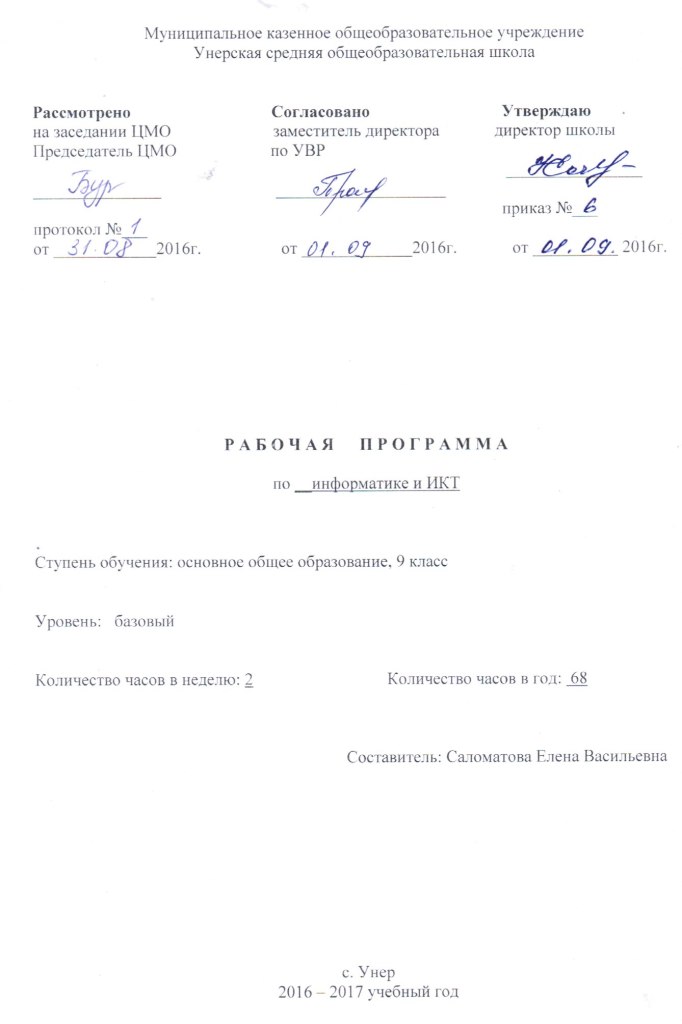 Рабочая программа составлена на основе примерной программы «Информатика и ИКТ» федерального компонента государственного стандарта основного общего образования и базисного учебного плана. Ранее курс информатики и ИКТ не преподавался. Программа курса рассчитана на преподавание информатики и ИКТ в 8-9 классах – 105 учебных часов (1 час в 8-ом классе и 2 часа в неделю в 9-ом классе (по одному часу в каждой группе)). В Федеральном базисном учебном плане курс изучается в течение двух лет с 8 по 9 класс, 8 класс - 1 час в неделю, 35 часов в год, 9 класс – 2 часа в неделю, 68 часов в год.Общая характеристика учебного предметаПрограмма предусматривает формирование у учащихся общеучебных умений и навыков, универсальных способов деятельности и ключевых компетенции. В этом направлении приоритетами для учебного предмета «Информатика и информационно-коммуникационные технологии (ИКТ)» на этапе основного общего образования являются: определение адекватных способов решения учебной задачи на основе заданных алгоритмов; комбинирование известных алгоритмов деятельности в ситуациях, не предполагающих стандартное применение одного из них; использование для решения познавательных и коммуникативных задач различных источников информации, включая энциклопедии, словари, Интернет-ресурсы и базы данных; владение умениями совместной деятельности (согласование и координация деятельности с другими ее участниками; объективное оценивание своего вклада в решение общих задач коллектива; учет особенностей различного ролевого поведения).Изучение информатики и ИКТ  в основной школе направлено на достижение следующих целей:освоение знаний, составляющих основу научных представлений об информации, информационных процессах, системах, технологиях и моделях;овладение умениями работать с различными видами информации с помощью компьютера и других средств информационных и коммуникационных технологий (ИКТ), организовывать собственную информационную деятельность и планировать ее результаты;развитие познавательных интересов, интеллектуальных и творческих способностей средствами ИКТ;воспитание ответственного отношения к информации с учетом правовых и этических аспектов ее распространения; избирательного отношения к полученной информации;выработка навыков применения средств ИКТ в повседневной жизни, при выполнении индивидуальных и коллективных проектов, в учебной деятельности, дальнейшем освоении профессий, востребованных на рынке труда.Задачи курса: ввести понятия «информация» и «информационные процессы», информативность сообщения с   событиями, открытиями, изобретениями, связанными с развитием информатики; ввести единицы измерения информации; раскрыть роль языков в информационных процессах;дать начальные представления о назначении компьютера, о его устройстве и функциях основных узлов, о составе программного обеспечения компьютера; ввести понятие файловой структуры дисков, раскрыть назначение операционной системы; познакомить учащихся со способами представления и организации текстов в компьютерной памяти; раскрыть назначение текстовых редакторов;познакомить учащихся с назначением и областями применения компьютерной графики; дать представление об устройстве и функционировании графической системы компьютера; обучить основным приемам работы с графическим редактором.познакомить учащихся с назначением и структурой электронной таблицы; обучить основным приемам работы с табличным процессором; научить организации простых табличных расчетов с помощью электронных таблиц;раскрыть назначение систем искусственного интеллекта; дать представление о базах знаний и логической модели знаний;продолжить изучение архитектуры ЭВМ на уровне знакомства с устройством и работой процессора; дать представление о программе на машинном языке, машинной команде и автоматическом исполнении программы процессором;обучить приемам построения простых вычислительных алгоритмов и их программированию на языке Паскаль; обучить навыкам работы с системой программирования.Содержание курса информатики и ИКТВ тематическом планировании курса в каждой теме указаны работы компьютерного практикума, содержащиеся в учебниках, главы учебников и необходимое для выполнения компьютерного практикума программное обеспечение для различных операционных систем. Глава 1. Кодирование и обработка графической и мультимедийной информации 14 часов Кодирование графической информации. Пространственная дискретизация. Растровые изображения на экране монитора. Палитры цветов в системах цветопередачи RGB, CMYK и HSB	. Растровая и векторная графика. Растровая графика. Векторная графика. Интерфейс и основные возможности графических редакторов. Рисование графических примитивов в растровых и векторных графических редакторах	. Инструменты рисования растровых графических редакторов. Работа с объектами в векторных графических редакторах. Редактирование изображений и рисунков. Растровая и векторная анимация	 Кодирование и обработка звуковой информации. Цифровое фото и  видеоПрактические работы:Практическая работа 1. Кодирование графической информацииПрактическая работа 2. Редактирование изображений в растровом графическом редактореПрактическая работа 3. Создание рисунков в векторном графическом редактореПрактическая работа 4. АнимацияПрактическая работа 5. Кодирование и обработка звуковой информацииПрактическая работа 6. Захват цифрового фото и создание слайд-шоу             Практическая работа 7 Захват и редактирование цифрового видео с использованием        системы нелинейного видеомонтажаГлава 2. Кодирование и обработка текстовой информации	14 часов  Кодирование текстовой информации	.  Создание документов в текстовых редакторах. Ввод и редактирование документа	. Сохранение и печать документов. Форматирование документа. Форматирование символов. Форматирование абзацев. Нумерованные и маркированные списки. Таблицы. Компьютерные словари и системы машинного перевода текстов. Системы оптического распознавания документовПрактические работы:Практическая работа 8. Кодирование текстовой информацииПрактическая работа 9 Вставка в документ формулПрактическая работа 10. Форматирование символов и абзацевПрактическая работа 11. Создание и форматирование списковПрактическая работа 12. Вставка в документ таблицы, ее форматирование и заполнение даннымиПрактическая работа 13. Перевод текста с помощью компьютерного словаряПрактическая работа 14 Сканирование и распознавание «бумажного» текстового документаГлава 3. Кодирование и обработка числовой информации- 10 часов  Кодирование числовой информации.  Представление числовой информации с помощью систем счисления. Арифметические операции в позиционных системах счисления. Двоичное кодирование чисел в компьютере. Электронные таблицы. Основные параметры электронных таблиц. Основные типы и форматы данных. Относительные, абсолютные и смешанные ссылки. Встроенные функции. Построение диаграмм и графиков. Базы данных в электронных таблицах. Представление базы данных в виде таблицы и формы. Сортировка и поиск данных в электронных таблицахПрактические работы:Практическая работа 15. Перевод чисел из одной системы счисления в другую с помощью калькулятораПрактическая работа 16 Относительные, абсолютные и смешанные ссылки в электронных таблицахПрактическая работа 17. Создание таблиц значений функций в электронных таблицахПрактическая работа 18. Построение диаграмм различных типовПрактическая работа 19. Сортировка и поиск данных в электронных таблицахГлава 4. Основы алгоритмизации и объектно-ориентированного программирования -22 часов Алгоритм и его формальное исполнение. Свойства алгоритма и его исполнители. Блок-схемы алгоритмов. Выполнение алгоритмов компьютером. Кодирование основных типов алгоритмических структур на объектно-ориентированных языках и алгоритмическом языке. Линейный алгоритм. Алгоритмическая структура «ветвление». Алгоритмическая структура «выбор». Алгоритмическая структура «цикл». Переменные: тип, имя, значение. Арифметические, строковые и логические выражения. Функции в языках объектно-ориентированного и алгоритмического программирования. Основы объектно-ориентированного визуального программирования. Графические возможности объектно-ориентированного языка программирования Visual Basic 2005Практические работы:Практическая работа 20. Знакомство с системами объектно-ориентированного и алгоритмического программированияПрактическая работа 21. Проект «Переменные»Практическая работа 22. Проект «Калькулятор»Практическая работа 23. Проект «Строковый калькулятор»	Практическая работа 24. Проект «Даты и время»Практическая работа 25. Проект «Сравнение кодов символов»	Практическая работа 26. Проект «Отметка»	Практическая работа 27. Проект «Коды символов»Практическая работа 28  Проект «Слово-перевертыш»	Практическая работа 29. Проект «Графический редактор»	Практическая работа 30. Проект «Системы координат»	Практическая работа 31. Проект «Анимация»	Глава 5. Моделирование и формализация-9 часов Окружающий мир как иерархическая система. Моделирование, формализация, визуализация. Моделирование как метод познания. Материальные и информационные модели5.2.3. Формализация и визуализация моделей. Основные этапы разработки и исследования моделей на компьютере. Построение и исследование физических моделей. Приближенное решение уравнений. Экспертные системы распознавания химических веществ. Информационные модели управления объектамиПрактические работы:Практическая работа 32. Проект «Бросание мячика в площадку»Практическая работа 33. Проект «Графическое решение уравнения»Практическая работа 34. Проект «Распознавание удобрений»Практическая работа 35. Проект «Модели систем управления» Глава 6. Информатизация общества   Информационное общество. Информационная культура. Перспективы развития информационных и коммуникационных технологийУчебно-тематический планТребования к подготовке школьников в области информатики и информационных технологий в 9 классеВ результате изучения информатики и ИКТ  ученик долженЗнать/понимать:формы представления графической информациихарактеристики растрового и векторного изображенияхарактеристики звуковой информации и форматы звуковых файловкак связаны между собой количество цветов в палитре и глубина цвета, как формируется палитра цветов в системах цветопередачи RGB, CMYK, HSBспособы получения и редактирования цифровых фотографий: этапы создания цифрового видеофильма виды и назначения редакторов текстов; интерфейс текстового редактора и процессора; режимы работы и систему команд текстового редактора; структурные элементы текстового документа; приемы внедрения объектов; основы конвертирования файлов.что такое электронная таблица и табличный процессор; основные информационные единицы электронной таблицы: ячейки, строки, столбцы, блоки и способы их идентификации; какие типы данных заносятся в электронную таблицу; как табличный процессор работает с формулами; основные функции (математические, статистические), используемые при записи формул в электронную таблицу;  графические возможности табличного процессора.понятие алгоритма, свойства алгоритмов, примеры алгоритмовпонятия исполнителя алгоритма, системы команд исполнителя, программыпроцесс исполнения алгоритма компьютеромпонятия транслятора, компилятораклассификацию и названия языков программированияособенности объектно-ориентированного программирования по сравнению с алгоритмическими языками программированияосновные понятия проекта, формы, объекта, свойств и методов, событийной процедурыэтапы разработки и способ загрузки проектовпонятия переменной, основные типы переменных, объявление переменныхосновные алгоритмические структурыструктуру функции и типы функций, синтаксис функций ввода-вывода данныхправила описания основных геометрических объектов, графические методы для рисования геометрических фигурпонятия моделирования, формализации, визуализацииосновные этапы моделированияпринцип процесса управления, виды систем управления и различия между нимиформы представления данных (таблицы, формы, запросы, отчеты)структуру баз данныхусловия поиска информации; логические значения, операции, выражения, удаление и сортировка данных в реляционных БДпонятия информационного общества, информатизации и компьютеризациичто такое информационная культураперспективы развития информационных и коммуникационных технологийУметь:редактировать звуковые записи и сохранять звуковые файлы в различных форматахвыбрать графический редактор для создания и редактирования графического документапроводить оценку качества оцифрованного звукапроводить захват и редактирование цифрового фото и видео приводить примеры текстовых редакторов; использовать различные способы работы с текстовым документом; вводить, редактировать, форматировать структурные элементы текстового документа; работать с рисунками, списками и таблицами в текстовом документе; использовать буфер обмена и технологию OLE; подготовить различные текстовые документы; одновременно работать с несколькими текстовыми документами; осуществлять поиск и замену, проверку правописания в тексте. открывать готовую электронную таблицу в одном из табличных процессоров; редактировать содержимое ячеек; осуществлять расчеты по готовой электронной таблице; выполнять основные операции манипулирования с фрагментами электронной таблицы: копирование, удаление, вставку, сортировку; получать диаграммы с помощью графических средств табличного процессора; создавать электронную таблицу для несложных расчетов.обосновывать свойства алгоритмов, приводить примеры из собственного жизненного опытапредставлять алгоритм в виде блок-схемыизменять свойства объектов, графического интерфейса проекта и редактировать программный код, создавать свои событийные процедурыприменять оператор присваиванияописывать переменные, присваивать им значения и выводить на экранвыполнять арифметические операции над переменнымиорганизовать диалоговые окна сообщенийприменять функции ввода-вывода при создании собственных проектовсоздавать простые графические редакторыопределять результат программы по ее описаниюприводить примеры моделирования в различных областях деятельностисоздавать простейшие модели объектов и процессов в виде электронных таблиц и проводить компьютерные эксперименты с использованием готовых моделейстроить информационные модели систем управленияприводить примеры систем управления в технических устройствах, общественных отношенияхпросматривать, создавать, редактировать, сохранять записи в базах данныхсортировать данные в таблице, создавать и редактировать  формуформировать запрос, используя систему управления базами данных выполнять поиск записей в готовой базе данныхсортировку записей в готовой базе данных приводить примеры информатизации и компьютеризации в повседневной жизниприводить примеры перспектив развития информационных и коммуникационных технологийПеречень учебно-методических средств обучения:Учебник по информатике и ИКТ 8 класс / Угринович Н.Д.– М.: Бином, 2008Учебник по информатике и ИКТ 9 класс / Угринович Н.Д.– М.: Бином, 2011Учебное пособие для ОУ Практикум по информатике и информационным технологиям. / под. ред. Н.Д. Угринович, Л.Л. Босова, Н.И. Михайлова. – М.: БИНОМ, 2005.Календарно - тематическое планирование уроковПлановых контрольных работ __5__, зачетов __0___, тестов _0___, л.р. _33___  и др.№ТемыКол-во часовКол-во практических работ1.Кодирование и обработка графической и мультимедийной информации 14 ч.72.Кодирование и обработка текстовой информации14 ч73.Кодирование и обработка числовой информации- 10 ч.54.Основы алгоритмизации и объектно-ориентированного программирования 22 ч.115.Моделирование и формализация. Информатизация общества.9 ч.468 ч.№пункта (§)Кол-во часов№ урокаНаименование разделов и тем урокаДатаДатаДатаДатаДатаПримечание№пункта (§)Кол-во часов№ урокаНаименование разделов и тем урокаПо плануПо плануПо плануфактическифактическиПримечание1 гр.2 гр.2 гр.1 гр.2 гр.114Кодирование и обработка графической и мультимедийной информацииКодирование и обработка графической и мультимедийной информацииКодирование и обработка графической и мультимедийной информацииКодирование и обработка графической и мультимедийной информацииКодирование и обработка графической и мультимедийной информацииКодирование и обработка графической и мультимедийной информацииКодирование и обработка графической и мультимедийной информацииКодирование и обработка графической и мультимедийной информации§1.1.1  1.Техника безопасности при работе в компьютерном классе. Кодирование. 2.Практическая работа № 1§1.1.2. 3.Пространственная дискретизация. Растровые изображения на экране монитора. Кодирование графической информации. 4.Практическая работа № 2§1.35.Палитры цветов в системах цветопередачи RGB, CMYK и  HSB. Растровые изображения, векторные изображения.6.Практическая работа № 3§1.2-1.77.Кодирование и обработка звуковой информации. Цифровое фото и видео. Основы логики. Логические выражения и логические операции. 8.Практическая работа №4.9.Составление таблиц истинности по логической формуле. Решение логических выражений. 10.Практическая работа №511.Преобразование логических выражений. Решение задач алгебры логики. Логические элементы и основные логические устройства компьютера. Решение логических задач с помощью кругов Эйлера.12.Практическая работа №613.Практическая работа №714.Контрольная работа №1 по теме «Логические основы построения компьютера»214Кодирование и обработка текстовой информацииКодирование и обработка текстовой информацииКодирование и обработка текстовой информацииКодирование и обработка текстовой информацииКодирование и обработка текстовой информацииКодирование и обработка текстовой информацииКодирование и обработка текстовой информацииКодирование и обработка текстовой информации§2.115.Кодирование текстовой информации.16.Практическая работа №8§2.2-2.417.Создание документов в текстовых редакторах. 18.Сохранение и печать документов. Ввод и редактирование документа.19.Практическая работа №9§2.5.1, 2.5.2, 2.5.320.Форматирование документа, символов, абзацев. Практическая работа №10 21.Нумерованные и маркированные списки.22.Практическая работа №11§ 2.6 23.Таблицы. Практическая работа №12 §2.724.Компьютерные словари и системы машинного перевода текстов. 25.Практическая работа №13§2.826.Системы оптического распознавания документа. 27.Практическая работа №14  28.Контрольная работа № 2   по теме «Кодирование и обработка текстовой информации»310Кодирование и обработка числовой информацииКодирование и обработка числовой информацииКодирование и обработка числовой информацииКодирование и обработка числовой информацииКодирование и обработка числовой информацииКодирование и обработка числовой информацииКодирование и обработка числовой информацииКодирование и обработка числовой информации§3.1.129.Представление числовой информации с помощью систем счисления. 30.Практическая работа №15§3.1.2, 3.1.3 §3.2.131.Арифметические операции в позиционных системах счисления. 32.Электронные таблицы. Основные параметры электронных таблиц.§3.2.2, 3.2.333.Основные типы и форматы данных. Относительные, абсолютные и смешанные ссылки. Практическая работа №16 34.Встроенные функции. Практическая работа №17  §3.2.4§3.3§3.4.1, 3.4.235.Построение диаграмм и графиков.Практическая работа №18 36.Базы данных в электронных таблицах. 37.Сортировка и поиск данных в электронных таблицах. Практическая работа №1938.Контрольная работа № 3 по теме «Кодирование и обработка числовой информации»422Основы алгоритмизации и объектно-ориентированного программирования.Основы алгоритмизации и объектно-ориентированного программирования.Основы алгоритмизации и объектно-ориентированного программирования.Основы алгоритмизации и объектно-ориентированного программирования.Основы алгоритмизации и объектно-ориентированного программирования.Основы алгоритмизации и объектно-ориентированного программирования.Основы алгоритмизации и объектно-ориентированного программирования.Основы алгоритмизации и объектно-ориентированного программирования.§4.1.139.Алгоритм и его формальное исполнение. 4.1.240.Свойства алгоритма и его исполнители.4.1.341.Блок-схемы алгоритмов. 42.Выполнение алгоритмов компьютером. Практическая работа №20§4.2.143.Линейный алгоритм. 44.Алгоритмическая структура «ветвление».4.2.245.Алгоритмическая структура «выбор».4.2.346.Алгоритмическая структура «цикл». Практическая работа №21§4..3, 47.Переменные: тип, имя, значение.4.448.Арифметические, строковые и логические выражения. Практическая работа №22§4.549.Функции в языках объектно-ориентированного и алгоритмического программирования. 50.Практическая работа №23§4.651.Основы объектно-ориентированного визуального программирования. 52.Практическая работа №24стр. 252-25553.Практическая работа №25 Проект «Сравнение кодов символов».стр. 255-25754.Практическая работа №26 Проект «Отметка».55.Практическая работа №26 Проект «Отметка».стр. 258-26056.Практическая работа №27 Проект «Коды символов».стр. 261-26357.Практическая работа №28 Проект «Слово-перевертыш».стр. 270-27258.Практическая работа №29 Проект «Анимация».59.Контрольная работа №4 по теме «Основы алгоритмизации и объектно-ориентированного программирования»59Моделирование и формализацияМоделирование и формализацияМоделирование и формализацияМоделирование и формализацияМоделирование и формализацияМоделирование и формализацияМоделирование и формализацияМоделирование и формализация§5.1,5.2.160.Окружающий мир как иерархическая система. §5.2.261.Моделирование как метод познания. Материальные и информационные модели.§ 5.2.362.Формализация и визуализация моделей. §5.363.Основные этапы разработки и исследования моделей на компьютере.§5.464.Построение и исследование физических моделей.Практическая работа №30. §5.565.Приближенное решение уравнений.Практическая работа №31.§5.666.Экспертные системы распознавания химических веществ.Практическая работа №32.§5.7§6.167.Информационные модели управления объектами.Практическая работа №33. §6.2§6.368.Информационное общество. Информационная культура.Контрольная работа №5 по теме «Моделирование и формализация»